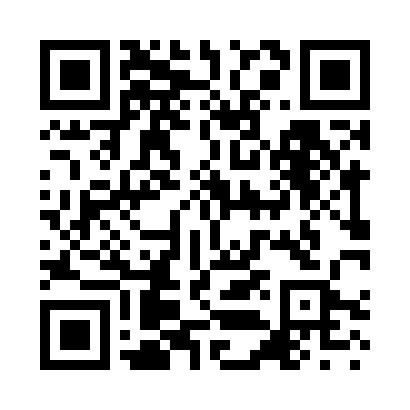 Prayer times for Zettling, AustriaWed 1 May 2024 - Fri 31 May 2024High Latitude Method: Angle Based RulePrayer Calculation Method: Muslim World LeagueAsar Calculation Method: ShafiPrayer times provided by https://www.salahtimes.comDateDayFajrSunriseDhuhrAsrMaghribIsha1Wed3:375:4212:554:548:0910:062Thu3:355:4112:554:548:1010:083Fri3:325:3912:554:558:1210:104Sat3:305:3812:554:558:1310:125Sun3:285:3612:554:568:1410:146Mon3:255:3512:554:568:1610:177Tue3:235:3312:554:578:1710:198Wed3:205:3212:554:578:1810:219Thu3:185:3012:554:588:2010:2310Fri3:155:2912:554:588:2110:2511Sat3:135:2812:554:588:2210:2812Sun3:105:2612:554:598:2410:3013Mon3:085:2512:554:598:2510:3214Tue3:065:2412:555:008:2610:3415Wed3:035:2312:555:008:2710:3716Thu3:015:2112:555:018:2810:3917Fri2:595:2012:555:018:3010:4118Sat2:565:1912:555:028:3110:4319Sun2:545:1812:555:028:3210:4520Mon2:525:1712:555:038:3310:4821Tue2:495:1612:555:038:3410:5022Wed2:475:1512:555:038:3610:5223Thu2:455:1412:555:048:3710:5424Fri2:435:1312:555:048:3810:5625Sat2:405:1212:555:058:3910:5826Sun2:385:1112:555:058:4011:0027Mon2:385:1112:555:058:4111:0328Tue2:375:1012:565:068:4211:0529Wed2:375:0912:565:068:4311:0630Thu2:375:0812:565:078:4411:0731Fri2:375:0812:565:078:4511:07